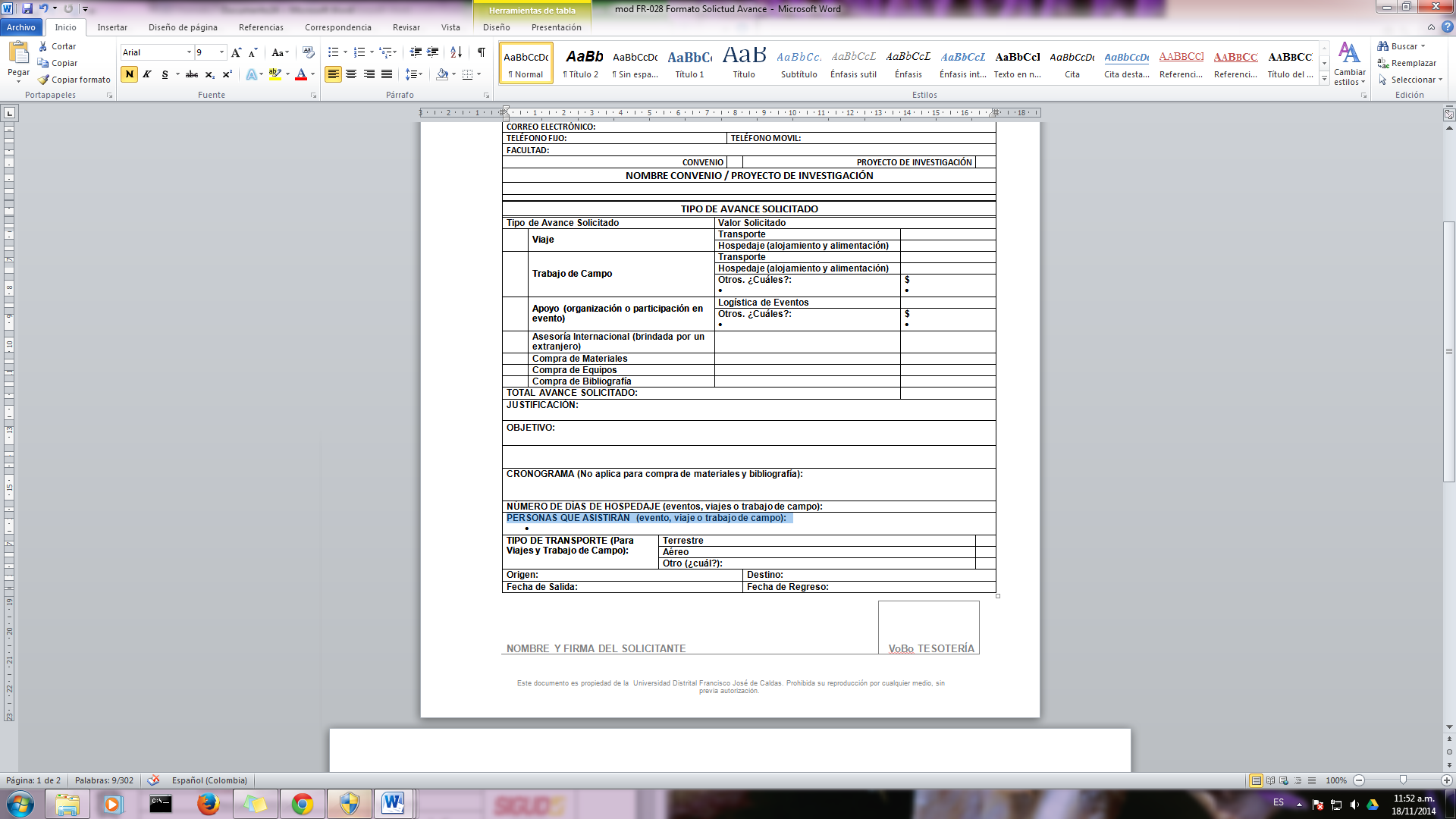 DOCUMENTOS REQUERIDOS SEGÚN EL TIPO DE AVANCE:* El aval para viajes y trabajos de campo, se encuentra reglamentado en el acuerdo 14 de 2009** Después de radicada la solicitud, favor enviar al correo electrónico que se le indique en el momento del radicado, el listado de los elementos, indicando en el asunto el número de radicado de la solicitud*** El aval de los Consejos aplica para la participación en Eventos.FECHA DE SOLICITUD: FECHA DE SOLICITUD: FECHA DE SOLICITUD: FECHA DE SOLICITUD: DATOS DEL DOCENTE DATOS DEL DOCENTE DATOS DEL DOCENTE DATOS DEL DOCENTE DATOS DEL DOCENTE DATOS DEL DOCENTE DATOS DEL DOCENTE DATOS DEL DOCENTE NOMBRES Y APELLIDOS: NOMBRES Y APELLIDOS: NOMBRES Y APELLIDOS: NOMBRES Y APELLIDOS: NOMBRES Y APELLIDOS: NOMBRES Y APELLIDOS: NOMBRES Y APELLIDOS: NOMBRES Y APELLIDOS: CÉDULA DE CIUDADANÍA:  CÉDULA DE CIUDADANÍA:  CÉDULA DE CIUDADANÍA:  CÉDULA DE CIUDADANÍA:  EXPEDIDA EN: EXPEDIDA EN: EXPEDIDA EN: EXPEDIDA EN: DIRECCIÓN: DIRECCIÓN: DIRECCIÓN: DIRECCIÓN: DIRECCIÓN: DIRECCIÓN: DIRECCIÓN: DIRECCIÓN: CORREO ELECTRÓNICO:CORREO ELECTRÓNICO:CORREO ELECTRÓNICO:CORREO ELECTRÓNICO:CORREO ELECTRÓNICO:CORREO ELECTRÓNICO:CORREO ELECTRÓNICO:CORREO ELECTRÓNICO:TELÉFONO FIJO: TELÉFONO FIJO: TELÉFONO FIJO: TELÉFONO FIJO: TELÉFONO MOVIL: TELÉFONO MOVIL: TELÉFONO MOVIL: TELÉFONO MOVIL: FACULTAD:FACULTAD:FACULTAD:FACULTAD:FACULTAD:FACULTAD:FACULTAD:FACULTAD:CONVENIOCONVENIOCONVENIOCONVENIOPROYECTO DE INVESTIGACIÓN PROYECTO DE INVESTIGACIÓN NOMBRE CONVENIO / PROYECTO DE INVESTIGACIÓN NOMBRE CONVENIO / PROYECTO DE INVESTIGACIÓN NOMBRE CONVENIO / PROYECTO DE INVESTIGACIÓN NOMBRE CONVENIO / PROYECTO DE INVESTIGACIÓN NOMBRE CONVENIO / PROYECTO DE INVESTIGACIÓN NOMBRE CONVENIO / PROYECTO DE INVESTIGACIÓN NOMBRE CONVENIO / PROYECTO DE INVESTIGACIÓN NOMBRE CONVENIO / PROYECTO DE INVESTIGACIÓN TIPO DE AVANCE SOLICITADOTIPO DE AVANCE SOLICITADOTIPO DE AVANCE SOLICITADOTIPO DE AVANCE SOLICITADOTIPO DE AVANCE SOLICITADOTIPO DE AVANCE SOLICITADOTIPO DE AVANCE SOLICITADOTIPO DE AVANCE SOLICITADOTipo de Avance SolicitadoTipo de Avance SolicitadoTipo de Avance SolicitadoValor SolicitadoValor SolicitadoValor SolicitadoValor SolicitadoValor SolicitadoViajeViajeTransporteTransporteTransporteViajeViajeHospedaje (Alojamiento y Alimentación)Hospedaje (Alojamiento y Alimentación)Hospedaje (Alojamiento y Alimentación)Trabajo de CampoTrabajo de CampoTransporteTransporteTransporteTrabajo de CampoTrabajo de CampoHospedaje (Alojamiento y Alimentación)Hospedaje (Alojamiento y Alimentación)Hospedaje (Alojamiento y Alimentación)Trabajo de CampoTrabajo de CampoOtros. ¿Cuáles?:Otros. ¿Cuáles?:Otros. ¿Cuáles?:$$Apoyo (Organización o Participación en Evento)Apoyo (Organización o Participación en Evento)Logística de EventosLogística de EventosLogística de EventosApoyo (Organización o Participación en Evento)Apoyo (Organización o Participación en Evento)Otros. ¿Cuáles?:Otros. ¿Cuáles?:Otros. ¿Cuáles?:$$Asesoría Internacional (brindada por un extranjero)Asesoría Internacional (brindada por un extranjero)Compra de MaterialesCompra de MaterialesCompra de EquiposCompra de EquiposCompra de BibliografíaCompra de BibliografíaTOTAL AVANCE SOLICITADO:TOTAL AVANCE SOLICITADO:TOTAL AVANCE SOLICITADO:TOTAL AVANCE SOLICITADO:TOTAL AVANCE SOLICITADO:TOTAL AVANCE SOLICITADO:JUSTIFICACIÓN:JUSTIFICACIÓN:JUSTIFICACIÓN:JUSTIFICACIÓN:JUSTIFICACIÓN:JUSTIFICACIÓN:JUSTIFICACIÓN:JUSTIFICACIÓN:OBJETIVO:OBJETIVO:OBJETIVO:OBJETIVO:OBJETIVO:OBJETIVO:OBJETIVO:OBJETIVO:CRONOGRAMA (No aplica para compra de materiales y bibliografía):CRONOGRAMA (No aplica para compra de materiales y bibliografía):CRONOGRAMA (No aplica para compra de materiales y bibliografía):CRONOGRAMA (No aplica para compra de materiales y bibliografía):CRONOGRAMA (No aplica para compra de materiales y bibliografía):CRONOGRAMA (No aplica para compra de materiales y bibliografía):CRONOGRAMA (No aplica para compra de materiales y bibliografía):CRONOGRAMA (No aplica para compra de materiales y bibliografía):NÚMERO DE DÍAS DE HOSPEDAJE (Eventos, Viajes o Trabajo de Campo):NÚMERO DE DÍAS DE HOSPEDAJE (Eventos, Viajes o Trabajo de Campo):NÚMERO DE DÍAS DE HOSPEDAJE (Eventos, Viajes o Trabajo de Campo):NÚMERO DE DÍAS DE HOSPEDAJE (Eventos, Viajes o Trabajo de Campo):NÚMERO DE DÍAS DE HOSPEDAJE (Eventos, Viajes o Trabajo de Campo):NÚMERO DE DÍAS DE HOSPEDAJE (Eventos, Viajes o Trabajo de Campo):NÚMERO DE DÍAS DE HOSPEDAJE (Eventos, Viajes o Trabajo de Campo):NÚMERO DE DÍAS DE HOSPEDAJE (Eventos, Viajes o Trabajo de Campo):NÚMERO DE PERSONAS QUE ASISTIRÁN  (Evento, Viaje o Trabajo de Campo): NÚMERO DE PERSONAS QUE ASISTIRÁN  (Evento, Viaje o Trabajo de Campo): NÚMERO DE PERSONAS QUE ASISTIRÁN  (Evento, Viaje o Trabajo de Campo): NÚMERO DE PERSONAS QUE ASISTIRÁN  (Evento, Viaje o Trabajo de Campo): NÚMERO DE PERSONAS QUE ASISTIRÁN  (Evento, Viaje o Trabajo de Campo): NÚMERO DE PERSONAS QUE ASISTIRÁN  (Evento, Viaje o Trabajo de Campo): NÚMERO DE PERSONAS QUE ASISTIRÁN  (Evento, Viaje o Trabajo de Campo): NÚMERO DE PERSONAS QUE ASISTIRÁN  (Evento, Viaje o Trabajo de Campo): TIPO DE TRANSPORTE (Para Viajes y Trabajo de Campo):TIPO DE TRANSPORTE (Para Viajes y Trabajo de Campo):TerrestreTerrestreTerrestreTerrestreTerrestreTIPO DE TRANSPORTE (Para Viajes y Trabajo de Campo):TIPO DE TRANSPORTE (Para Viajes y Trabajo de Campo):AéreoAéreoAéreoAéreoAéreoTIPO DE TRANSPORTE (Para Viajes y Trabajo de Campo):TIPO DE TRANSPORTE (Para Viajes y Trabajo de Campo):Otro (¿cuál?):Otro (¿cuál?):Otro (¿cuál?):Otro (¿cuál?):Otro (¿cuál?):Origen:Origen:Origen:Origen:Origen:Destino:Destino:Destino:Fecha de Salida:Fecha de Salida:Fecha de Salida:Fecha de Salida:Fecha de Salida:Fecha de Regreso:Fecha de Regreso:Fecha de Regreso:SoportesViajeTrabajo de CampoAsesoríaApoyoC. MaterialesC. EquiposC. BibliografíaRevisiónSolicitud de Avance XXXXXXXCotizaciones. (mínimo 2)XXXXXXAval de Consejo de Facultad – aplica para Viajes Nacionales e InternacionalesXXX***Aval de Consejo Académico – aplica para Viajes InternacionalesXXX***Documento de Identidad del Asesor InternacionalXPropuesta de Servicios del Asesor InternacionalXListado Discriminado de Elementos con precios unitarios, sin IVA y con IVA**XXXX